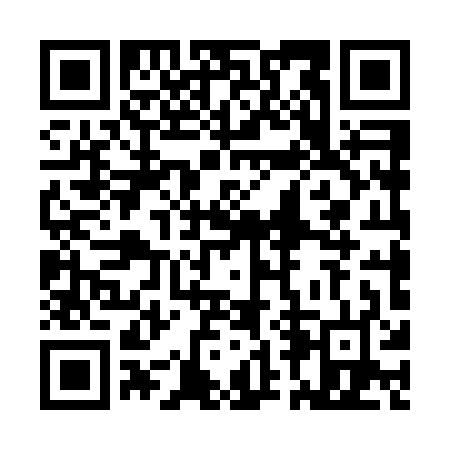 Prayer times for St. Catherines, Prince Edward Island, CanadaMon 1 Jul 2024 - Wed 31 Jul 2024High Latitude Method: Angle Based RulePrayer Calculation Method: Islamic Society of North AmericaAsar Calculation Method: HanafiPrayer times provided by https://www.salahtimes.comDateDayFajrSunriseDhuhrAsrMaghribIsha1Mon3:185:211:136:389:0511:072Tue3:195:211:136:389:0411:063Wed3:205:221:136:389:0411:064Thu3:215:231:136:379:0411:055Fri3:225:231:146:379:0311:046Sat3:245:241:146:379:0311:037Sun3:255:251:146:379:0311:028Mon3:265:261:146:379:0211:019Tue3:285:271:146:379:0111:0010Wed3:295:271:146:369:0110:5911Thu3:315:281:146:369:0010:5812Fri3:325:291:156:369:0010:5613Sat3:345:301:156:358:5910:5514Sun3:355:311:156:358:5810:5415Mon3:375:321:156:358:5710:5216Tue3:385:331:156:348:5710:5117Wed3:405:341:156:348:5610:4918Thu3:425:351:156:338:5510:4819Fri3:445:361:156:338:5410:4620Sat3:455:371:156:328:5310:4421Sun3:475:381:156:328:5210:4322Mon3:495:391:156:318:5110:4123Tue3:515:401:156:318:5010:3924Wed3:525:421:156:308:4910:3725Thu3:545:431:156:298:4810:3626Fri3:565:441:156:298:4610:3427Sat3:585:451:156:288:4510:3228Sun4:005:461:156:278:4410:3029Mon4:025:471:156:278:4310:2830Tue4:035:481:156:268:4110:2631Wed4:055:501:156:258:4010:24